Realism NotesDefinition in your own words:Philosophy/beliefs		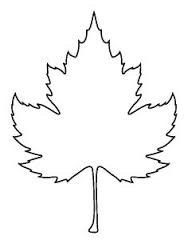 Branches (and definitions)